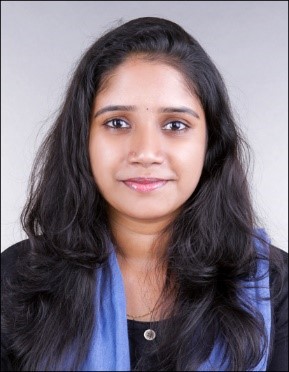 vimi CAREER OBJECTIVETo become associated with a company where I can utilize my skills and knowledge and to further develop these skills in a practical and fast paced environment while enhancing the company's productivity and reputation.cONTACTPHONE: +971504753686EMAIL: vimi-399595@2freemail.com Visa status :           Visit visaAREA OF INTERESTHuman Resource ManagementClient Relationship ManagementBusiness DevelopmentMarketing & AdvertisingSupply Chain ManagementLogistic managementPERSONAL SKILLSCommunication & Interpersonal skillsPositive Team player and a Self StarterAbility to multi task and meet deadlinesCritical Thinking & Analytical SkillsTime ManagementSound decision making LANGUAGESEnglish, Malayalam, Tamil, HindiTECHNICAL SKILLSMS Office PackageSocial Media& browsing PERSONAL FACTSDOB:                 June 25, 1993Marital Status:   SingleNationality:        IndianHobbies:            Travelling, Reading, CraftexperinceCurrently working as HR EXECUTIVE in KERALADesigning hiring plan for Company of seasonal needsMaintain training attendance recordsMaintain confidentiality and security of employee records, files and information.3 Months Experience as COORDINATOR at Astora international LLC MUSCAT OMANAssisting in the recruitment and interview processRearrange the working schedule of employeesMail CorrespondingManage employee database and document1 Year experience as HR & ADMINTRATOR at Kart plus Ecom LLP KERALACustomer relationshipOrganizing, arranging, and coordinating meetingsMail CorrespondingMaintaining a clean and enjoyable working environmentHandling external and internal communicationUpload files to the Social network’s sites such as Amazon, Myntra, Flipkart, IndiamartEDUCATIONMBA (HUMAN RESOURCE AND OPERATIONS)HAPPY VALLEY BUSINESS SCHOOL, CoimbatoreANNA University, 2017-201969%BA FUNCTIONAL ENGLISHSreekrishna College Guruvayoor, Thrissur, KeralaCALICUT University, 2014-201770%PROJECT 2018 to 2019MBA OperationsTopic: A Study on The Performance Analysis of a Logistic Firm GLOBEWAYS LOGISTICS Pvt.ltd, CochinSUMMER INTERNSHIPMBA Human ResourcesTopic: An Organizational Study at HOTEL POORAM INTERNATIONAL Thrissur, KeralaPROJECT 2017 FebB A FUNCTIONAL ENGLISHTopic: Translation Studies of a book called “KALPANDHAM” by M.T VASUDEVAN NAIRACHIEVEMENTS & AWARDSCertificate for best coordinator of CSR Activity [College level]Certificate for 1st price in western Music [college level]ACTIVITIESAttended Industrial Visit Malaysia for 6 days as Part of Management Study.Appreciation for Volunteering “Dzone 2K16” National level intercollegiate fest conducted by Sreekrishna college Guruvayoor